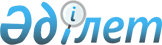 О внесении изменений и дополнения в постановление Правительства Республики Казахстан от 31 декабря 2008 года № 1349
					
			Утративший силу
			
			
		
					Постановление Правительства Республики Казахстан от 17 января 2011 года № 8. Утратило силу постановлением Правительства Республики Казахстан от 23 июля 2015 года № 573

      Сноска. Утратило силу постановлением Правительства РК от 23.07.2015 № 573 (вводится в действие со дня его первого официального опубликования).      Правительство Республики Казахстан ПОСТАНОВЛЯЕТ:



      1. Внести в постановление Правительства Республики Казахстан от 31 декабря 2008 года № 1349 "О маркировке (перемаркировке) отдельных видов подакцизных товаров учетно-контрольными марками и акцизными марками" (САПП Республики Казахстан, 2008 г., № 49, ст. 560) следующие изменения и дополнение:



      в Правилах маркировки (перемаркировки) алкогольной продукции, за исключением виноматериала и пива, учетно-контрольными марками и табачных изделий акцизными марками:



      пункт 4 изложить в следующей редакции:

      "4. Учетно-контрольная марка наклеивается голограммой в нижнем направлении на потребительскую тару таким образом, чтобы при вскрытии потребительской тары нарушалась целостность учетно-контрольной марки в целях исключения ее повторного использования.

      Учетно-контрольная марка плотно приклеивается к потребительской таре и обеспечивает ее идентификацию и считывание штрих-кодовой информации считывающим устройством.";



      пункт 8 изложить в следующей редакции:

      "8. Маркировка алкогольной продукции или табачных изделий, ввозимых на территорию Республики Казахстан учетно-контрольными марками или акцизными марками осуществляется за пределами территории Республики Казахстан, кроме случаев, указанных в пункте 9 настоящих Правил.";



      в пункте 9:



      в подпункте 2) слово "таможенную" исключить;



      подпункты 3) и 4) изложить в следующей редакции:

      "3) ввозимые на таможенную территорию таможенного союза в таможенных процедурах временного ввоза (допуска) и временного вывоза, в том числе временно ввозимые на территорию Республики Казахстан с территории государств-членов таможенного союза в рекламных и (или) демонстрационных целях в единичных экземплярах;

      4) перемещаемые через таможенную территорию таможенного союза в таможенной процедуре таможенного транзита, в том числе перемещаемые транзитом через территорию Республики Казахстан из государств-членов таможенного союза;";



      в подпункте 5) слово "таможенную" исключить;



      в пункте 10:



      слова "таможенную" и "таможенной" исключить;



      слово "режимах" заменить словом "процедурах";



      в пунктах 16 и 17 после слов "подакцизной продукции" дополнить словами "с наклеенными на них марками старого образца";



      в пункте 19 слова "пункта 6" заменить словами "подпункта 2) пункта 5 и подпункта 2) пункта 9";



      в пункте 22 слова "на боковую поверхность емкости алкогольной продукции таким образом, чтобы не допускалось" заменить словами "в соответствии с пунктом 4 настоящих Правил, при этом не допускается".



      2. Настоящее постановление вводится в действие по истечении десяти календарных дней после первого официального опубликования.      Премьер-Министр

      Республики Казахстан                       К. Масимов
					© 2012. РГП на ПХВ «Институт законодательства и правовой информации Республики Казахстан» Министерства юстиции Республики Казахстан
				